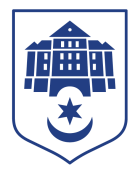 ТЕРНОПІЛЬСЬКА МІСЬКА РАДАПОСТІЙНА КОМІСІЯз питань місцевого самоврядування, законності, правопорядку, регламенту та депутатської діяльностіПротокол засідання комісії №10Від 10.11.2022Всього членів комісії:	(2) Олег Климчук, Іван ЗіньПрисутні члени комісії: 	(2) Олег Климчук, Іван ЗіньКворум є. Засідання комісії правочинне. На комісію запрошені:Тетяна Басюрська – начальник відділу квартирного обліку та нерухомості;Катерина Бабій– головний спеціаліст організаційного відділу ради управління організаційно-виконавчої роботи.Головуючий – голова комісії Олег КлимчукСлухали: Про затвердження порядку денного, відповідно до листа від 07.11.2022 №27465/2022.Результати голосування за порядок денний: За – 2, проти-0, утримались-0. Рішення прийнято. ВИРІШИЛИ:	Затвердити порядок денний комісії:Порядок денний засідання:1. Перше питання порядку денного.СЛУХАЛИ:	Про внесення змін до рішення міської ради від 05.01.2011 р. № 6/4/51 «Про затвердження положень про виконавчі органи міської ради»ДОПОВІДАЛА: Тетяна БасюрськаВИСТУПИЛИ: Іван Зінь, Олег КлимчукРезультати голосування за проект рішення: За – 2, проти-0,  утримались-0.Рішенняприйнято.ВИРІШИЛИ: Погодити проект рішення міської ради «Про внесення змін до рішення міської ради від 05.01.2011 р. № 6/4/51 «Про затвердження положень про виконавчі органи міської ради».Голова комісії							Олег КЛИМЧУКСекретар комісії 							Іван  ЗІНЬ№п/пНазва проекту рішенняПро внесення змін до рішення міської ради від 05.01.2011 р. № 6/4/51 «Про затвердження положень про виконавчі органи міської ради»